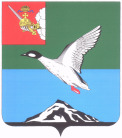 КОНТРОЛЬНО-СЧЕТНЫЙ КОМИТЕТ ЧЕРЕПОВЕЦКОГО МУНИЦИПАЛЬНОГО РАЙОНАР А С П О Р Я Ж Е Н И Еот  27.12.2022                                                                                  № 53                                                                  г. ЧереповецОб утверждении плана работы  контрольно-счетного комитета Череповецкого муниципального  района на 2023 год На основании Федерального закона от 7 февраля 2011 года № 6-ФЗ «Об общих принципах организации и деятельности контрольно-счетных органов субъектов Российской Федерации и муниципальных образований», Положения о контрольно-счетном комитете Череповецкого муниципального района, утвержденного решением Муниципального Собрания района от 09.12.2021 №252:Утвердить план работы контрольно-счетного комитета Череповецкого муниципального района на 2023 год (прилагается).Распоряжение разместить на официальном сайте Череповецкого муниципального района в информационно-телекоммуникационной сети «Интернет».         Председатель комитета                                                                Н.Г.  Васильева